Представитель: Яндекс АрендаСдаётся 1-комнатная квартира площадью 36 кв.м. с евроремонтом на 1 этаже в 9-этажном доме. Из техники есть:
 Телевизор
 Духовой шкаф
 Стиральная машина
 Холодильник
 
Дом - панельный, окна выходят во двор и на улицу. В подъезде 1 лифт - 0 грузовых и 1 пассажирский.
 
Коммунальные услуги по счетчикам оплачиваются дополнительно.Телефоны: 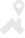 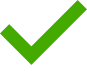 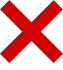 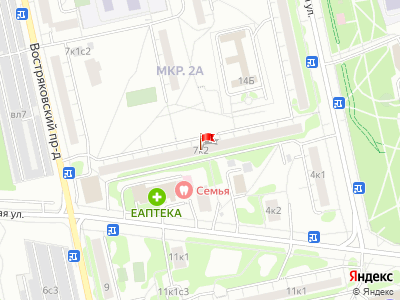 